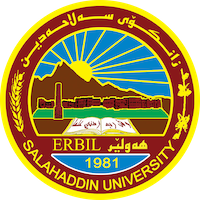 Academic Curriculum Vitae 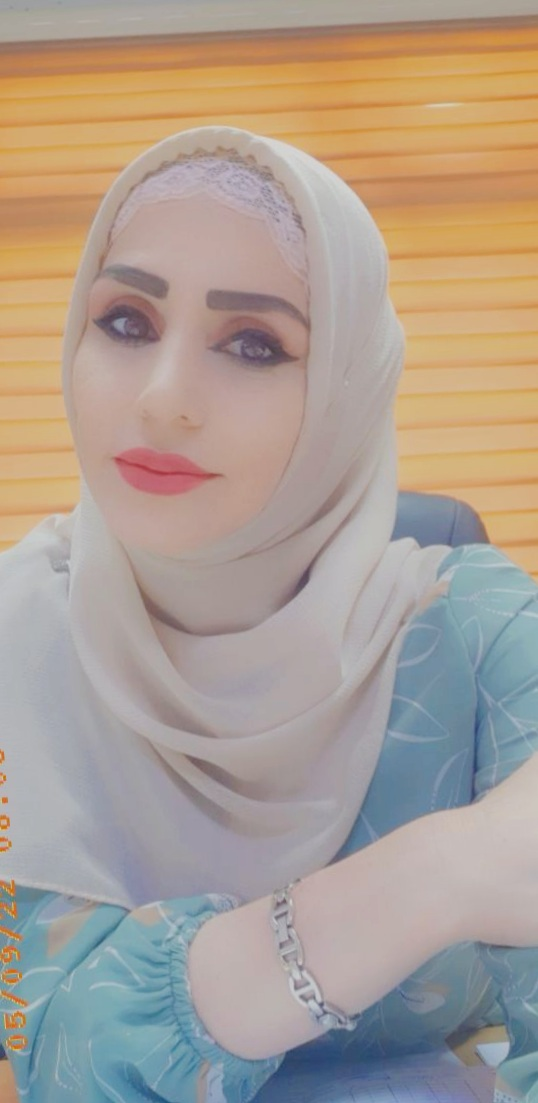 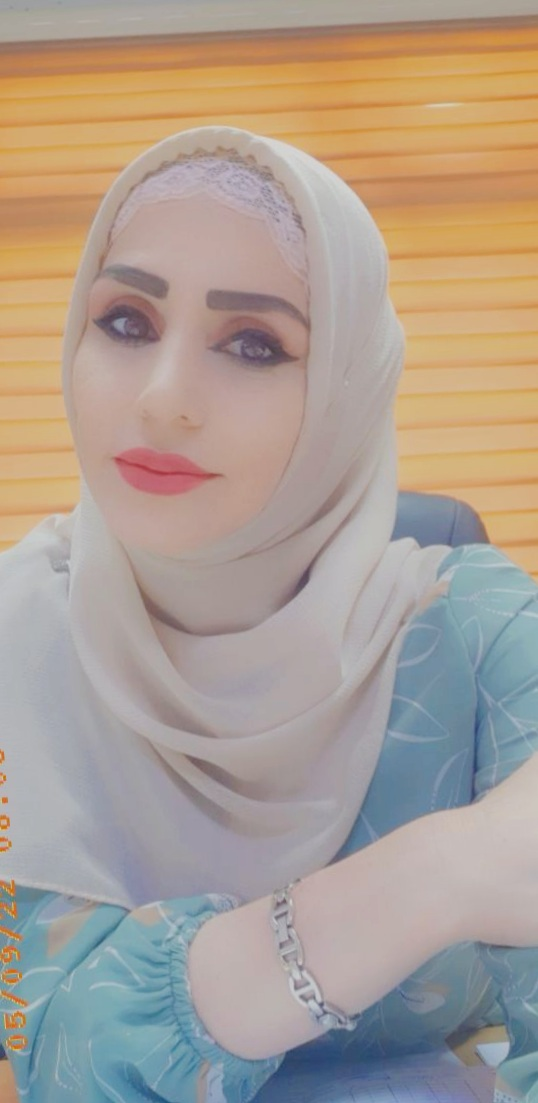 Personal Information:Full Name: ROSHNA AKRAM SAAD	Academic Title: LECTUREREmail: roshna.saad@su.edu.krdMobile: 07507543416Education:-Current job: Lecturer in the Law Department, College of Law, Salahaddin University / Erbil.- Bachelor's degree in Law from the College of Law at Salahaddin University - Erbil (7/7/2011) with a grade of (very good).-Master's degree in private law from the College of Law at Salahaddin University - Erbil on (20/8/2015) with a grade of (very good).-PhD student in private law at the college of Law, Salahaddin University - Erbil Employment:First: before postgraduate studies- Lecturer in the Department of Law at the College of Law at Salahaddin University - Erbil on 11/23/2011 Second: After postgraduate studies:Head of the Planning Unit at the College of Law at Salahaddin University from 1/20/2016 to 3/6/2018.The Registrar of the College of Law at Salahaddin University on 3/8/2016 until now Member of the teaching staff at the College of Law, Salahaddin University - Erbil.Member of the examination committee in the final exams at the College of Law, Salah al-Din University for eight years.Member of a number of administrative and scientific committees at the college level and at the university level.Qualifications Teaching qualifications Member of the teaching staff at the College of Law, Salahaddin University - Erbil.Lecturer at the Institute of Technology (Aynda) in the academic year 2015-2016 Lecturer at the Technical Institute - Erbil 2018-2019.Lecturer at the College of Law and the College of Management and Accounting at Knowledge University for three yearsLecturer at the College of Law and International Relations at Bayan University for four yearsSupervision of a number of graduate research in law.Participation in a number of academic and language courses.IT qualificationsWordExcelAccessPower Point Internet Microsoft teamMoodle Google class room Zoom  Google meetOutlook An international computer certificate ICDL.A training certificate to establish an electronic network for the university.Language qualifications such as TOEFL, IELTS or any equivalentIELTS grad (5).Certificate in the English language at the Language Center, Salahaddin University, at the level of (Advanced).Certificate in the English language at the International Language Institute (Halli Kar) at the level of (Advanced).professional courses Training Certificate in Human Resources at Top Tatget Academy and Canadian AcademyTraining Certificate in Project Management at Top Tatget Academy and Canadian AcademyTraining Certificate in Health, Safety, Environment at Tatget Academy and Canadian AcademyTraining Certificate in Strategic Planninig at Tatget Academy and Canadian AcademyResearch and publicationsPublishing a Joint research entitled (Oil Companies Obligations of a Financial in Kurdistan Oil Contracts) was published in the Zanko Journal of Law and Politics Issue 21 in June 2017Publishing a Joint research entitled (The problem of the legal regulation of national oil companies - Iraq and the Kurdistan Region as a model) was published in Zanko Journal of Law and Politics No. 21 in June 2020Publishing a research titled (The Legal Adaptation of Internet Subscription Contracts-Analytical Study) was published in the (QALAI ZANST) on 2020.Conferences and courses attended1- Member of the Preparatory Committee for two symposia in 2022, the first of which was the leader of the second symposium entitled ((Impact of Law-Courts-Sharia). 2- Education in Combating Violence against Women and Family) in the College of Law, the second is a joint symposium between the College of Law and the College of Science Politicians under the title (Decision of the Federal Supreme Court on Oil and Gas of the Kurdistan Region “Assessment and Conclusion”.2- Participation in four conferences of Ishq University under the title (Ishq University Conference on Legal Jurisprudence) for both years 2018, 2019 and3- Participation in the third meeting of Salahaddin University under the title (Referendum and the fate of the Kurdistan Region) held in August4- Participation in several conferences on oil and gas law and oil packages in the Kurdistan Region.Professional memberships Member of the Reconciliation Committee in the Domestic Violence Directorate in Erbil, entitled (Judicial Expert).Professional Social Network Accounts:https://www.researchgate.net/profile/Roshna_Saadhttps://scholar.google.com/citations?user=esdT8xsAAAAJ&hl=en